Humanistic PsychologyRead the following http://www.simplypsychology.org/humanistic.htmlMake notes on the assumptions of the humanistic approach making reference to the image(below)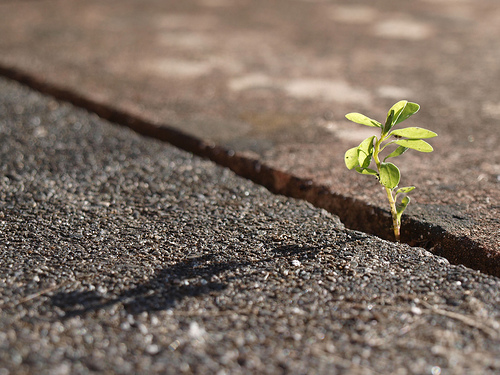 Maslow’s Hierarchy of needs Watch: https://www.youtube.com/watch?v=pEpt20-gn9QWhat is Self Actualisation?Complete the following hierarchy template based on Maslow’s Hierarchy of needs http://www.simplypsychology.org/maslow.htmlCarl Rogers, the self and positive regardDefine:Complete the Following ‘Self’ means our _______________understanding of our identity, including who we are and what we mean to others. Carl Rogers thought that _______________depended on holding a positive _____concept or ______-regard. Rogers claimed that issues with ________________in adulthood can link to a lack of ___________________________ in childhood. How we feel about ourselves depends on being valued and respected by other people as we are (unconditional positive regard) rather than as the people they would like us to be. ____________________exists when people believe that they would be loved or valued more if they met certain ____________________of those close or important to them.Explain what is meant by Congruence? Draw a diagram to represent this conceptHow could a therapist help a client to achieve Congruence?The influence of Humanistic Counselling – Client/ Person Based TherapyWatch the clip and makes notes on Roger’s Client Based Therapy (use your pack also)https://www.youtube.com/watch?v=kdHzHTgw2iAMake notes on key terms, key assumptions about behaviour and methods used in Humanistic Client Based TherapyExten: In what ways did Maslow and Rogers agree?Evaluating the Humanist ApproachRead the following:Humanism can be applied to real lifeHumanistic Psychology has been criticised for having little real world application compared to other approaches however many argue that the approach has revolutionised counselling techniques. A number of therapies have developed from Humanism; one of these is person-centred or client-centred therapy, which is often known as counselling. The aim is for the client to resolve their problems with the support of a counsellor known as a guide. The emerging “third wave” CBT integrates humanistic ideas with methods of cognitive behavioural therapy and research by Elliot (2002) has evidenced its effectiveness as the meta-analysis showed significant improvement in clients when compared with outcomes from other treatments. Maslow’s hierarchy has also useful application and has been used to explain motivation in the workplace has been linked to economic development and informs the practice of educational, Health and Social care professionals.What is “Third Wave therapy?”Where has Maslow’s Hierarchy been usefully applied?Holism vs Reductionism Define Reductionism in Psychology: Define Holism in Psychology:Biological and Behaviourist approaches break and reduce behaviour down. The Humanistic approach adopts a holistic explanation which attempts to blend different levels of explanation; holistic theory and approaches attempt to provide a complete and realistic understanding of human behaviour. However, holistic explanations do not establish causation because they do manipulated and measured. This means that holistic explanations are view as unscientific.Add notes on the Evaluation point “humainism is Holistic” from your packFree will vs Determinism Humanism is unique in the approaches as it is the only approach that considers Free willDefine Determinism in Psychology:Define Free Will in Psychology: Considering free will is a positive approach to Psychology and this is a strength of Humanism. But Can Humanism be tested?  Watch the following: https://www.youtube.com/watch?v=EMdAnU3vYzAHow does this challenge Humanism?SelfCongruenceUnconditional Positive regard Conditions of Worth